Actividades SugeridasOBJETIVO DE APRENDIZAJE OA_18DESCRIPCIÓN DE LA ACTIVIDADIdentificar y comparar la longitud de objetos, usando palabras como largo y corto.ARGUMENTAR Y COMUNICAR Explicar las soluciones propias y los procedimientos utilizados. (OA f)3.Hacen identificaciones en contextos cercanos. Por ejemplo:a Identifican el o los niños más alto y más bajo que aparecen en la figura.b Identifican en su familia quién es más alto y quién es más bajo y los dibujan.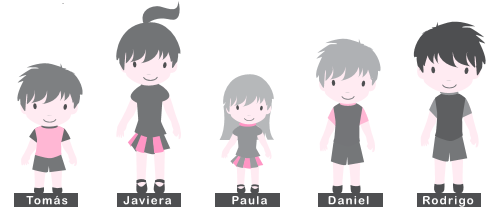 